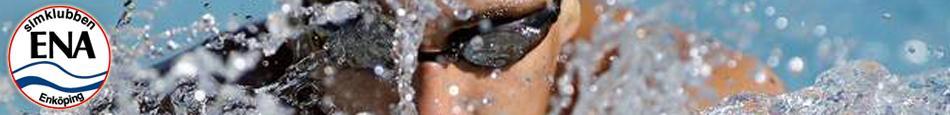 ENA Games 2018Datum:		20-21 januari 2018.Plats:			Idrottshuset, 25 m, 6 banor.Tävlingstider:		Pass 1, lördag:	Start: 09.30-11.30	Insim: 08.30			Pass 2, lördag:	Start: 14.30-16.30	Insim: Hela pausenPass 3, söndag:	Start: 09.30-12.40	Insim: 08.30Pass 4, söndag:	Start: 15.30-17.30	Insim: Hela pausen                                         	Tiderna kan komma justeras under tävlingens gång beroende på antalet startande.     			OBS! Vi har tidigarelagt pass 2.Åldersklasser:		A	17 år oä 	(-01 och äldre)			B	15-16 år 	(-03 och -02)			C	13-14 år 	(-05 och -04)D	12 år oy	(-06 och yngre)Mixlagkappen består av 2 flickor och 2 pojkar. Yngre simmare får simma i äldre åldersklass i lagkapp, men får inte i dubbla klasser.Poäng:			Poängberäkningen för föreningarna är 14, 11, 10, 9, 8, 7, 6, 5, 4, 3, 2, 1.
			I lagkapperna är det dubbel poäng.Startavgifter:		60 kr/individuell start. 75 kr/lagstart.Efteranmälan:               I mån av plats fram till torsdag 18 jan kl 21.00, mot dubbel avgift. Via Octo.	Priser:Prispengar delas ut i varje individuell gren i form av presentkort.  Inga prispengar i lagkapperna och 800 m frisim.
Individuellt: 	Medalj till placering 1-3. 
Lagkapp:	Medalj till placering 1-3.Bästa förening vinner 3000 kr + ett vandringspris.
Näst bästa förening vinner 2000 kr.	Tredje bästa förening vinner 1000 kr.
Priser till heatsegrarna under pass 1 och pass 3.Startlistor:			Publiceras på Livetiming.Ledarmöte:			Är kl 09.00 i konferensrummet bakom hopptornet.Upplysningar:			Via mail till info@simklubbenena.sePublik får inte ta med väskor eller ytterkläder in i hallen utan hänvisas tilluppmärkt garderob. Simmarnas väskor får ej förvaras på golvet.Vänligen respektera detta!	Övrigt:				Ingen har bokat lunch eller boende, så detta erbjuds ej.ÅldersklassFörstaplatsAndraplatsTredjeplatsA (17 år oä)250 kr125 kr75 krB (15-16 år)200 kr100 kr50 krC (13-14 år)150 kr75 kr25 krD (12 år oy)100 kr50 kr25 krPass 1Pass 3150 RY Herrar D FÖRSÖK15100 BR Herrar A, B, C FÖRSÖK250 RY Damer D FÖRSÖK16100 BR Damer A, B, C FÖRSÖK3100 RY Herrar A, B, C FÖRSÖK1750 BR Herrar D FÖRSÖK4100 RY Damer A, B, C FÖRSÖK1850 BR Damer D FÖRSÖK550 FJ Herrar D FÖRSÖK19100 FR Herrar A, B, C FÖRSÖK650 FJ Damer D FÖRSÖK20100 FR Damer A, B, C FÖRSÖK7100 FJ Herrar A, B, C FÖRSÖK2150 FR Herrar D FÖRSÖK8100 FJ Damer A, B, C FÖRSÖK2250 FR Damer D FÖRSÖK9100 ME Herrar D FÖRSÖK23200 ME Herrar A, B, C FÖRSÖK10100 ME Damer D FÖRSÖK24200 ME Damer A, B, C FÖRSÖKPass 2Pass 411800 FR Damer Öppen (max 3 heat)25800 FR Herrar Öppen (max 3 heat)124 x 50 ME Herrar Öppen264 x 50 ME Damer Öppen150 RY Herrar D Finaler15100 BR Herrar A, B, C Finaler250 RY Damer D Finaler16100 BR Damer A, B, C Finaler3100 RY Herrar A, B, C Finaler1750 BR Herrar D Finaler4100 RY Damer A, B, C Finaler1850 BR Damer D Finaler550 FJ Herrar D Finaler19100 FR Herrar A, B, C Finaler650 FJ Damer D Finaler20100 FR Damer A, B, C Finaler7100 FJ Herrar A, B, C Finaler2150 FR Herrar D Finaler8100 FJ Damer A, B, C Finaler2250 FR Damer D Finaler9100 ME Herrar D Finaler23200 ME Herrar A, B, C Finaler10100 ME Damer D Finaler24200 ME Damer A, B, C Finaler134 x 50 FR Mixed A-C274 x 50 FR Mixed D144 x 50 ME Mixed D284 x 50 ME Mixed A-C